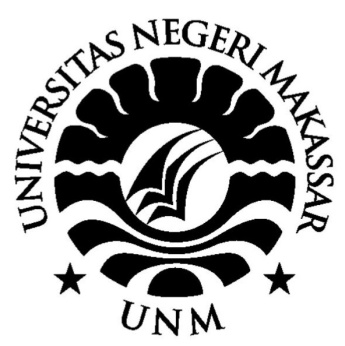 SKRIPSIPENGEMBANGAN ENSIKLOPEDIA ISTILAH KOMPUTER PADA MATA PELAJARAN SISTEM KOMPUTER SMK NEGERI 2 WAJO BERBASIS ANDROIDEKI MUDIATI1429040010PROGRAM STUDI PENDIDIKAN TEKNIK INFORMATIKA DAN KOMPUTERJURUSAN PENDIDIKAN TEKNIK ELEKTROFAKULTAS TEKNIKUNIVERSITAS NEGERI MAKASSAR2018ABSTRAK	Eki Mudiati, 2018. Pengembangan Ensiklopedia Istilah Komputer pada Mata Pelajaran Sistem Komputer SMK Negeri 2 Wajo Berbasis Android. Skripsi, Program Studi Pendidikan Teknik Informatika dan Komputer, Jurusan Pendidikan Teknik Elektro, Fakultas Teknik, Universitas Negeri Makassar. Pembimbing: Marsud Hamid dan Zulhajji.Jenis penelitian ini adalah penelitian Research and Development (R & D) yang bertujuan untuk menghasilkan pengembangan aplikasi ensiklopedia istilah komputer berbasis android dan mengetahui tanggapan pengguna terhadap aplikasi ensiklopedia istilah komputer berbasis android. Dengan menggunakan model pengembangan prototyping dengan tahapan Communication (Komunikasi), Quick Plan (Perencanaan), Modeling Quick Design (Desain Pemodelan), Construction of Prototype (Implementasi), Deployment Delivery & Feedback (Testing, Penyerahan kepada Pelanggan dan Umpan Balik). Dari serangkaian tahapan tersebut dihasilkan sebuah aplikasi ensiklopedia istilah komputer berbasis android pada smartphone android. Pengujian perangkat lunak menggunakan ISO 9126 yang berfokus pada karakteristik functionality, maintainability, portability, reliability dan usability. Hasil pengujian aspek functionality oleh validasi ahli baik ahli aplikasi maupun ahli materi menunjukkan bahwa aplikasi layak untuk digunakan. Pengujian karakteristik maintainability dilakukan dengan uji perangkat lunak pada sub-karakteristik analyzability dan changebility, dan dari hasil pengujian yang dilakukan menunjukkan bahwa dari sisi maintainability aplikasi sudah layak digunakan. Pengujian aspek portability dilakukan dengan menjalankan aplikasi pada beberapa sistem  operasi android seperti kitkat, lollipop, marshmallow dan nougat, dan hasilnya menunjukkan bahwa kualitas perangkat lunak dari sisi portability mempunyai skala sangat baik dan telah memenuhi aspek portability. Pengujian aspek reliability dilakukan dengan ujicoba white box dan hasilnya menunjukkan aplikasi ensiklopedia istilah komputer terbebas dari kesalahan logika. Subjek penelitian pengujian usability adalah 27 responden dari siswa X RPL A SMKN 2 Wajo, dari hasil pengujian tersebut baik ujicoba one to one, ujicoba kelompok kecil dan ujicoba diperluas atau lapangan diperoleh tanggapan yang sangat baik terhadap penggunaan aplikasi. Untuk keseluruhan karakteristik ISO 9126 yang diujikan, menunjukkan bahwa aplikasi sangat layak untuk digunakan.Kata Kunci : Ensiklopedia, Komputer, Android, ISO 9126DAFTAR PUSTAKA[1][2][3][4][5][1]	M. Rais and M. Riska, “Pembelajaran Interaktif Edu-Game Pengenalan Profesi Berbasis Android Pada Siswa Paud,” J. Psikol. Pendidik. dan Konseling J. Kaji. Psikol. Pendidik. dan Bimbing. Konseling, vol. 4, no. 1, pp. 38–46, 2018.[2]	A. Rahman, M. Usman, and A. S. Ahmar, “The Development of Android and Web-based Logical Thinking Measurement Tools as an Alternative Solution for Research Instruments,” in Journal of Physics: Conference Series, 2018, vol. 1028, no. 1, p. 12168.[3]	H. Jaya, “Attitude Assesment Students Of Vocational School Toward Using Android Based Simulation Laboratory,” 2015.[4]	S. Haryoko and H. Jaya, “MULTIMEDIA ANIMASI BERBASIS ANDROID ‘MABA’ UNTUK MATA PELAJARAN PRODUKTIF DI SMK,” Paedagogia, vol. 19, no. 2, pp. 102–118, 2016.[5]	M. R. Saing and S. G. Zain, “Aplikasi Augmented Reality Pengenalan Transportasi Darat, Laut Dan Udara Berbasis Android,” in Seminar Nasional Lembaga Penelitian UNM, 2017, vol. 2, no. 1.